 ОО « ФЕДЕРАЦИЯ  ФУТБОЛА  МИНСКОЙ  ОБЛАСТИ» 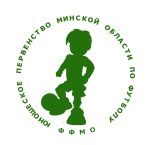 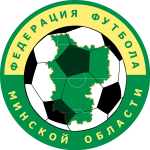 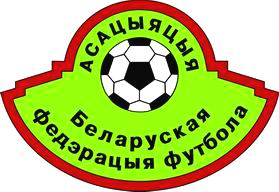            ПРОТОКОЛ №                    Группа                                 Год  рождения                                                   ЮНОШЕСКОЕ ПЕРВЕНСТВО МИНСКОЙ ОБЛАСТИКоманда «А»                                                                              / Команда «В»                                                                                    Дата                                               201   г.                                                                            Начало в                    ч.                    мин.Город                                                       Стадион                                                                    Результат                                  в пользу                                                                                  Освещение                                          Первой половины                            в пользу                                                               	       Кол-во зрителей                           челСудья                                                                                                                            город                                                               Помощники   1.                                                                                                             город                                                               судьи	        2.                                                                                                              город                                                              Инспектор                                                                                                                     город                                                               		                                                                  футболки                                                                Подпись представителя команды                                                  Подпись представителя команды                                                1. Предупреждения2. Удаления3. Примечания судьи матча                                                                                                                                                                  Травматические случаиПодпись судьи матча                                              				                      Подпись представителей команд  	         1                                                  											         2                                                  №Фамилия, имяголыминуты№Фамилия, имяголыминутыОфициальные представителиДолжностьОфициальные представителиДолжность№ заменяемого игрока№ заменяющего игрокаМин.№ заменяемого игрока№ заменяющего игрокаМин.№Фамилия, имяКомандаМин.Причина№Фамилия, имяКомандаМин.ПричинаФамилия, имя, командамин.Характер повреждения, предварительный диагноз, причинаКакая оказана помощь